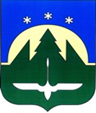 Городской округ Ханты-МансийскХанты-Мансийского автономного округа – ЮгрыДУМА ГОРОДА ХАНТЫ-МАНСИЙСКАРЕШЕНИЕ№ 399-VI РД		                                                         Принято									       27 декабря 2019 годаО награжденииРассмотрев ходатайства организаций о представлении к награждению, руководствуясь Решением Думы города Ханты-Мансийска от 30 января
2017 года № 78-VI РД «О наградах города Ханты-Мансийска», частью 1 статьи 69 Устава города Ханты-Мансийска,Дума города Ханты-Мансийска РЕШИЛА:1.Наградить Благодарственным письмом Думы города Ханты-Мансийска:1.1) За заслуги и достижения в области гражданской обороны, защиты населения и территории города Ханты-Мансийска от чрезвычайных ситуаций   и в связи с празднованием Дня спасателя:ДЕВЯТКОВА Евгения Владимировича, директора муниципального казенного учреждения «Управление гражданской защиты населения»;ПНЕВСКОГО Бориса Викторовича, начальника федерального государственного казенного учреждения «7 отряд федеральной противопожарной службы по Ханты-Мансийскому автономному
округу – Югре». Председатель Думыгорода Ханты-Мансийска				 	                   К.Л. Пенчуков        Подписано27 декабря 2019 года